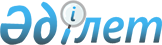 О внесении изменений в решение Бурлинского районного маслихата от 29 декабря 2021 года №13-9 "О бюджете Карагандинского сельского округа Бурлинского района на 2022-2024 годы"Решение Бурлинского районного маслихата Западно-Казахстанской области от 25 июля 2022 года № 20-9
      Бурлинский районный маслихат РЕШИЛ:
      1. Внести в решение Бурлинского районного маслихата от 29 декабря 2021 года №13-9 "О бюджете Карагандинского сельского округа Бурлинского района на 2022-2024 годы" следующие изменения:
      пункт 1 изложить в следующей редакции:
      "1. Утвердить бюджет Карагандинского сельского округа Бурлинского района на 2022-2024 годы согласно приложениям 1, 2 и 3 соответственно, в том числе на 2022 год в следующих объемах:
      1) доходы – 41 245 тысяч тенге, в том числе по:
      налоговым поступлениям – 719 тысяч тенге;
      неналоговым поступлениям – 480 тысяч тенге;
      поступлениям от продажи основного капитала – 0 тенге;
      поступлениям трансфертов – 40 046 тысяч тенге;
      2) затраты – 41 915 тысяч тенге;
      3) чистое бюджетное кредитование – 0 тенге:
      бюджетные кредиты – 0 тенге;
      погашение бюджетных кредитов – 0 тенге;
      4) сальдо по операциям с финансовыми активами – 0 тенге:
      приобретение финансовых активов – 0 тенге;
      поступления от продажи финансовых активов государства – 0 тенге;
      5) дефицит (профицит) бюджета – - 670 тысяч тенге;
      6) финансирование дефицита (использование профицита) бюджета – 670 тысяч тенге:
      поступление займов – 0 тенге;
      погашение займов – 0 тенге;
      используемые остатки бюджетных средств – 670 тысяч тенге.";
      приложение 1 к указанному решению изложить в новой редакции согласно приложению к настоящему решению.
      2. Настоящее решение вводится в действие с 1 января 2022 года. Бюджет Карагандинского сельского округа на 2022 год
      тысяч тенге
					© 2012. РГП на ПХВ «Институт законодательства и правовой информации Республики Казахстан» Министерства юстиции Республики Казахстан
				
      Секретарь маслихата

К. Ермекбаев
Приложение
к решению Бурлинского 
районного маслихата
от 25 июля 2022 года № 20-9Приложение 1
к решению Бурлинского 
районного маслихата
от 29 декабря 2021 года № 13-9
Категория
Категория
Категория
Категория
Категория
сумма
Класс
Класс
Класс
Класс
сумма
Подкласс
Подкласс
Подкласс
сумма
Специфика
Специфика
сумма
Наименование
сумма
1) Доходы
41 245
1
Налоговые поступления
719
01
Подоходный налог
129
2
Индивидуальный подоходный налог
129
04
Налоги на собственность
587
1
Налоги на имущество
11
3
Земельный налог
49
4
Налог на транспортные средства
527
05
Внутренние налоги на товары, работы и услуги
3
3
Поступления за использование природных и других ресурсов
3
4
Сборы за ведение предпринимательской и профессиональной деятельности
0
2
Неналоговые поступления
480
01
Доходы от государственной собственности
480
5
Доходы от аренды имущества, находящегося в государственной собственности
480
06
Прочие неналоговые поступления
0
1
Прочие неналоговые поступления
0
3
Поступления от продажи основного капитала
0
4
Поступления трансфертов
40 046
02
Трансферты из вышестоящих органов государственного управления
40 046
3
Трансферты из районного (города областного значения) бюджета
40 046
Функциональная группа
Функциональная группа
Функциональная группа
Функциональная группа
Функциональная группа
сумма
Функциональная подгруппа
Функциональная подгруппа
Функциональная подгруппа
Функциональная подгруппа
сумма
Администратор бюджетных программ
Администратор бюджетных программ
Администратор бюджетных программ
сумма
Программа
Программа
сумма
Наименование
сумма
2) Затраты
41 915
1
Государственные услуги общего характера
29 483
1
Представительные, исполнительные и другие органы, выполняющие общие функции государственного управления
29 483
124
Аппарат акима города районного значения, села, поселка, сельского округа
29 483
001
Услуги по обеспечению деятельности акима города районного значения, села, поселка, сельского округа
29 483
022
Капитальные расходы государственного органа
0
7
Жилищно-коммунальное хозяйство
7 521
3
Благоустройство населенных пунктов
7 521
124
Аппарат акима города районного значения, села, поселка, сельского округа
7 521
008
Освещение улиц населенных пунктов
2 349
009
Обеспечение санитарии населенных пунктов
1 087
010
Содержание мест захоронений и погребение безродных
0
011
Благоустройство и озеленение населенных пунктов
4 085
12
Транспорт и коммуникации
4 911
1
Автомобильный транспорт
4 911
124
Аппарат акима города районного значения, села, поселка, сельского округа
4 911
012
Строительство и реконструкция автомобильных дорог в городах районного значения, селах, поселках, сельских округах
0
013
Обеспечение функционирования автомобильных дорог в городах районного значения, поселках, селах, сельских округах
4 911
045
Капитальный и средний ремонт автомобильных дорог в городах районного значения, селах, поселках, сельских округах
0
3) Чистое бюджетное кредитование
0
Бюджетные кредиты
0
Категория
Категория
Категория
Категория
Категория
сумма
Класс
Класс
Класс
Класс
сумма
Подкласс
Подкласс
Подкласс
сумма
Специфика
Специфика
сумма
Наименование
сумма
5
Погашение бюджетных кредитов
0
4) Сальдо по операциям с финансовыми активами
0
Функциональная группа
Функциональная группа
Функциональная группа
Функциональная группа
Функциональная группа
сумма
Функциональная подгруппа
Функциональная подгруппа
Функциональная подгруппа
Функциональная подгруппа
сумма
Администратор бюджетных программ
Администратор бюджетных программ
Администратор бюджетных программ
сумма
Программа
Программа
сумма
Наименование
сумма
Приобретение финансовых активов
0
Категория
Категория
Категория
Категория
Категория
сумма
Класс
Класс
Класс
Класс
сумма
Подкласс
Подкласс
Подкласс
сумма
Специфика
Специфика
сумма
Наименование
сумма
6
Поступления от продажи финансовых активов государства
0
5) Дефицит (профицит) бюджета
-670
6) Финансирование дефицита (использование профицита) бюджета
670
7
Поступления займов
0
01
Внутренние государственные займы
0
2
Договоры займа
0
Функциональная группа
Функциональная группа
Функциональная группа
Функциональная группа
Функциональная группа
сумма
Функциональная подгруппа
Функциональная подгруппа
Функциональная подгруппа
Функциональная подгруппа
сумма
Администратор бюджетных программ
Администратор бюджетных программ
Администратор бюджетных программ
сумма
Программа
Программа
сумма
Наименование
сумма
16
Погашение займов
0
Категория
Категория
Категория
Категория
Категория
сумма
Класс
Класс
Класс
Класс
сумма
Подкласс
Подкласс
Подкласс
сумма
Специфика
Специфика
сумма
Наименование
сумма
8
Используемые остатки бюджетных средств
670
01
Остатки бюджетных средств
670
1
Свободные остатки бюджетных средств
670